Инструкция по работе с Образовательной средой университета  (Дистанционное обучение)1. Входим на сайт: sdo.stgmu.ru2. В правом верхнем углу «Вход».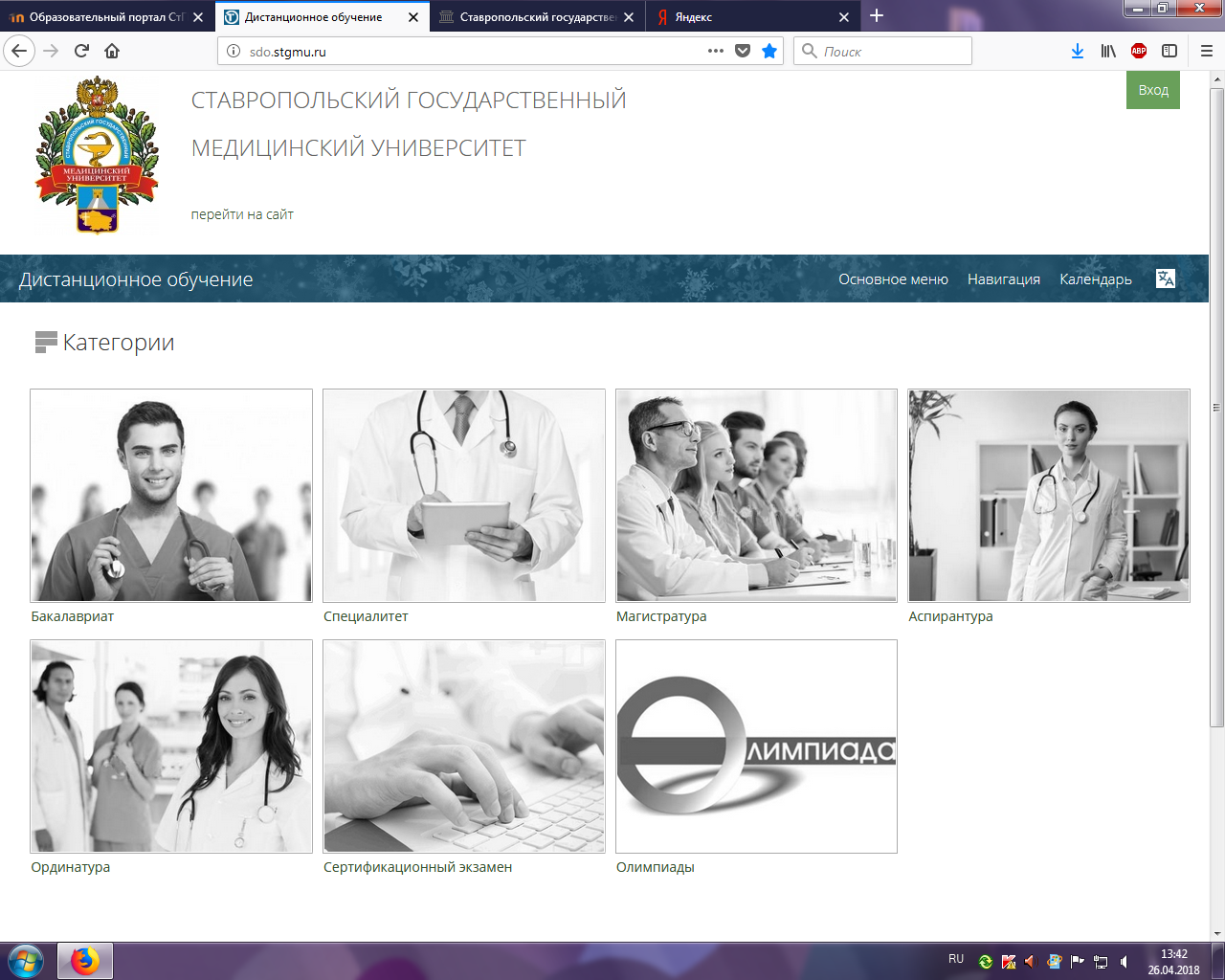 3. Вводим необходимые учетные данные (логин и пароль)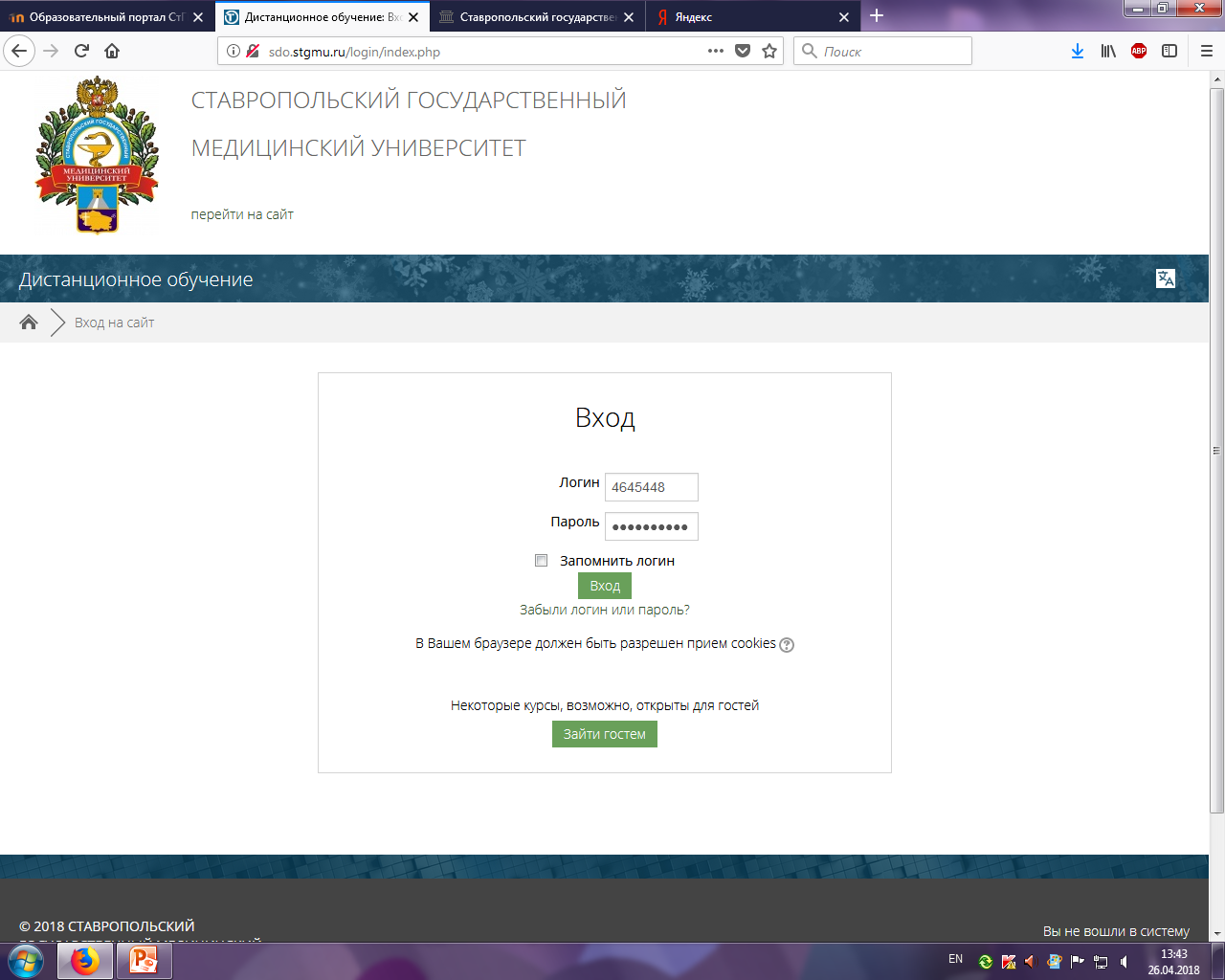 4. Выбираем «Электронный деканат»ъ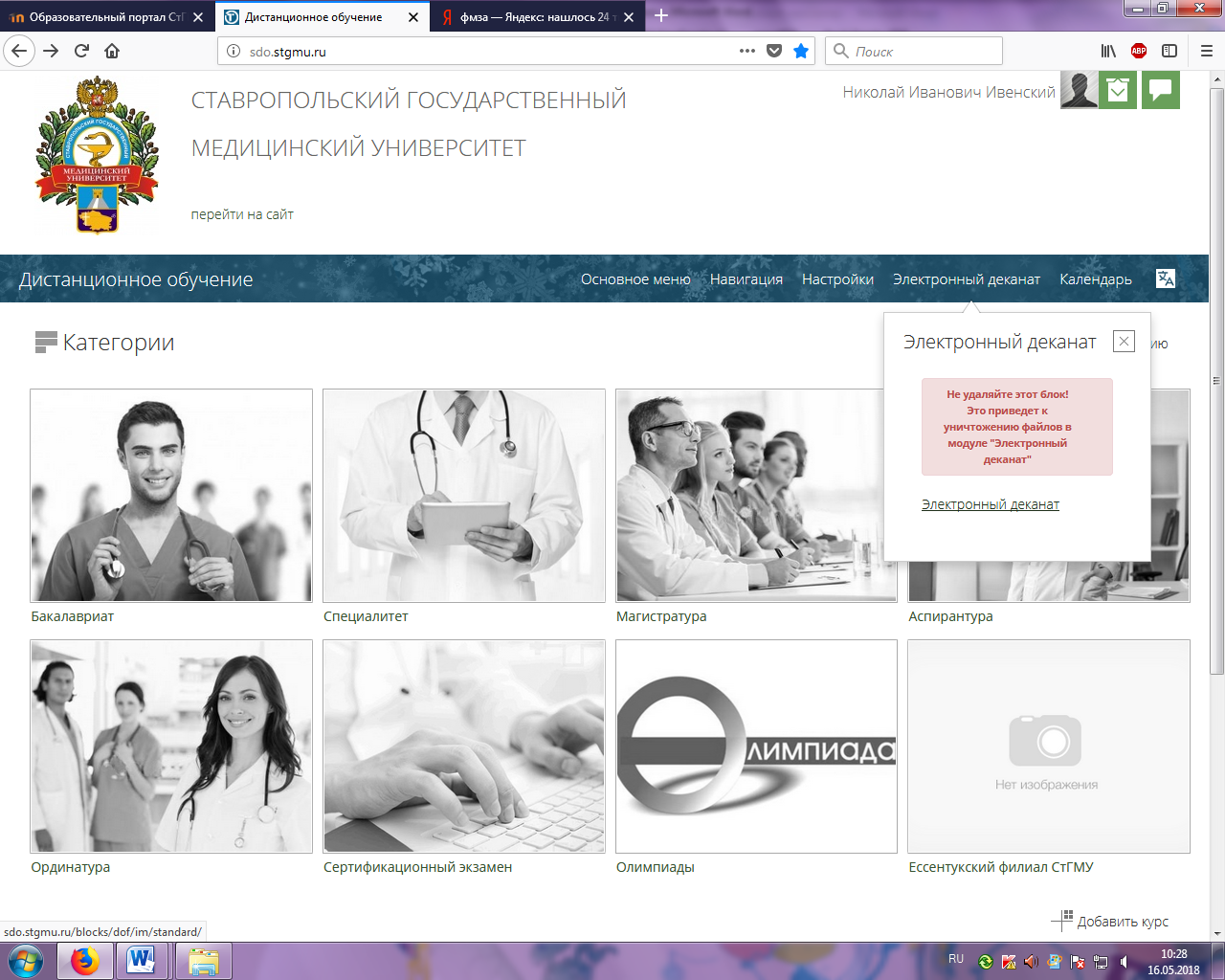 5. Входим в личный кабинет.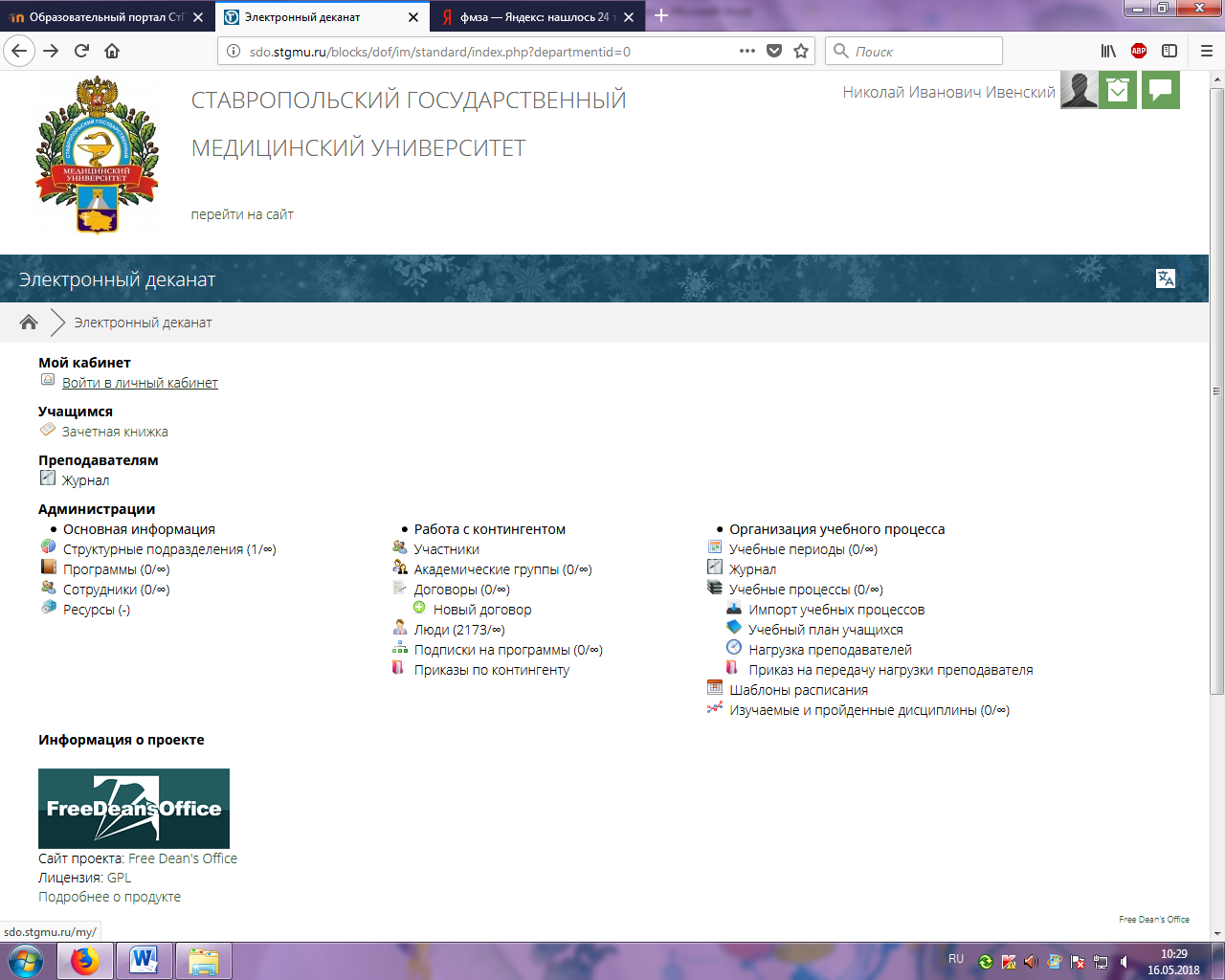 6. Выбираем «Портфолио».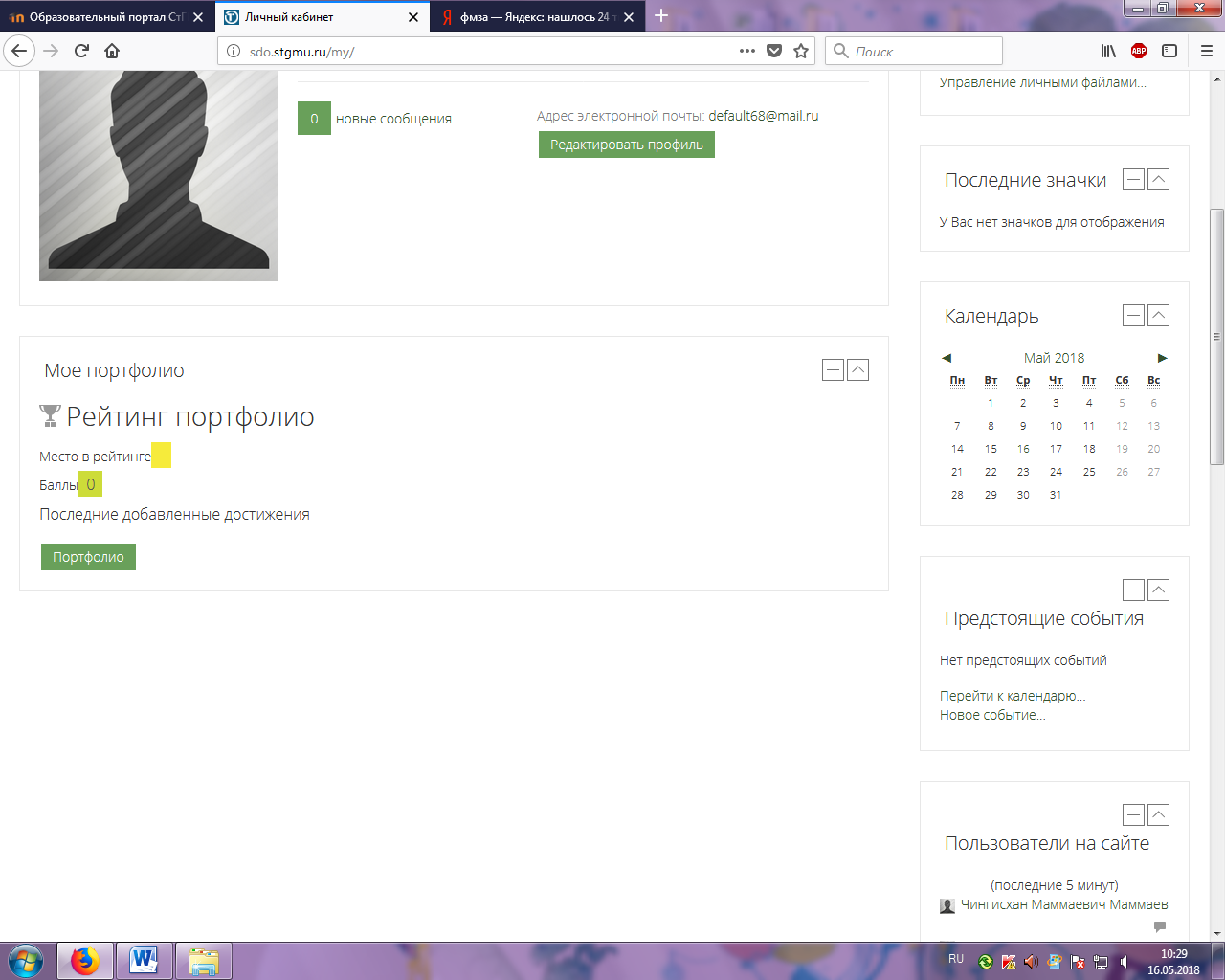 7.  Выбираем необходимый раздел.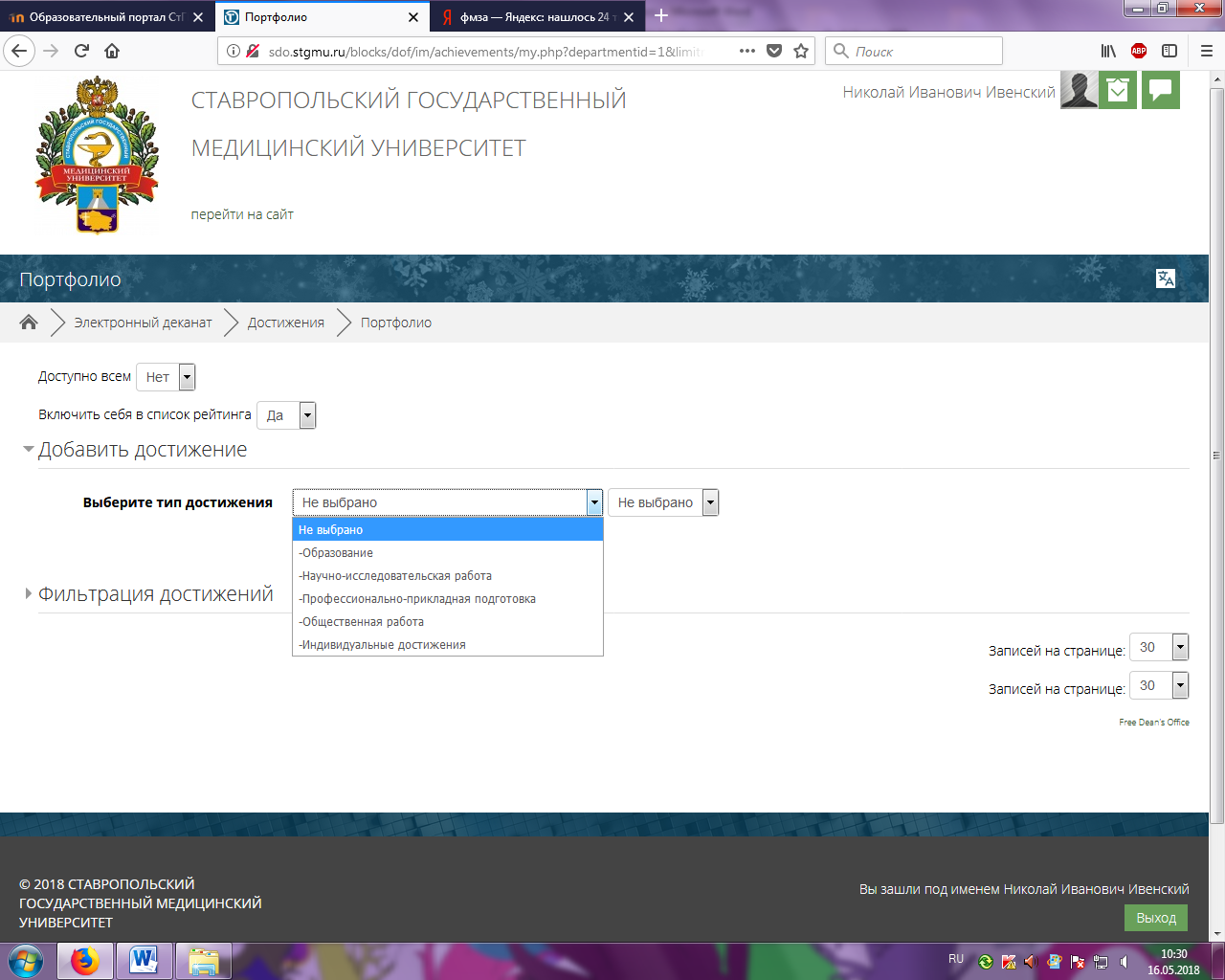 8. Загружаем необходимые отсканированные файлы. 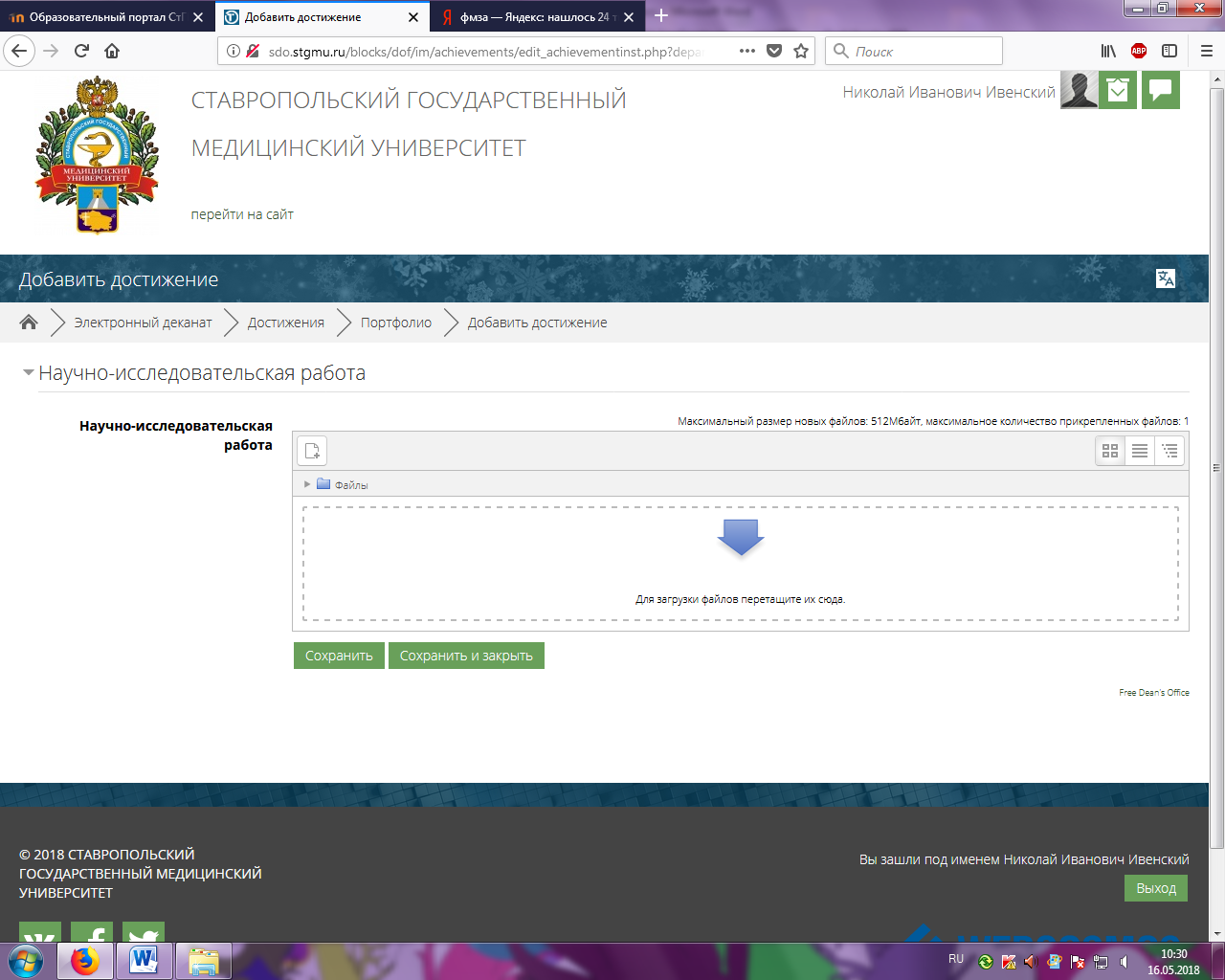 9. Далее выбираем «Сохранить и закрыть».